InnehållsförteckningAF	ADMINISTRATIVA FÖRESKRIFTER	6AFA	ALLMÄN ORIENTERING	6AFA.1	Personuppgifter	6AFA.2	Orientering om objektet	7AFA.3	Förkortningar	7AFA.4	Begreppsförklaringar	7AFB	UPPHANDLINGSFÖRESKRIFTER	8AFB.1	Former m m för upphandling	8AFB.2	Förfrågningsunderlag	8AFB.3	Anbudsgivning	9AFB.4	Anbudsöppning	11AFB.5	Prövning av anbudsgivare och anbud	11AFC	ENTREPRENADFÖRESKRIFTER VID UTFÖRANDEENTREPRENAD	13AFC.1	Omfattning	13AFC.2	Utförande	16AFC.3	Organisation	18AFC.4	Tider	21AFC.5	Ansvar och avhjälpande	22AFC.6	Ekonomi	23AFC.7	Besiktning	24AFC.8	Hävning	24AFG	ALLMÄNNA ARBETEN OCH HJÄLPMEDEL	24AFG.1	Etablering av arbetsplats	24AFG.3	Skydd m m	24AFG.8	Länshållning, renhållning, rengöring m m	25Dessa administrativa föreskrifter ansluter till AMA AF 12AF	ADMINISTRATIVA FÖRESKRIFTERAFA	ALLMÄN ORIENTERINGAFA.1	PersonuppgifterAFA.11	Byggherre? kommun.AFA.12	Beställare ? kommun.AFA.121	Beställarens kontaktperson under anbudstidenAll kontakt sker via frågor i upphandlingsverktyget ?.AFA.122	Beställarens kontaktperson för visning av arbetsområdetFör visning av arbetsområdet kontaktas:?.Tel: ?.E-post: ?.AFA.13	ProjektörerAFA.14	Utsedda entreprenörerAFA.15	Nätägare?.Tel: ?.E-post: ?.AFA.151	Nätägare  va?.Tel: ?.E-post: ?.AFA.152	Nätägare  värme?.Tel: ?.E-post: ?.AFA.153	Nätägare  gas?.Tel: ?.E-post: ?.AFA.154	Nätägare  kyla?.Tel: ?.E-post: ?.AFA.155	Nätägare  el?.Tel: ?.E-post: ?.AFA.156	Nätägare – kommunikationsnät?.Tel: ?.E-post: ?.AFA.2	Orientering om objektetObjektet avser upphandling av /ramavtal/?/ för gatu- och beläggningsarbeten inom ? kommun.AFA.21	Översiktlig information om objektetObjekten avser gatu- och beläggningsarbeten av underhålls- och nybyggnadskaraktär, uppdelat på ett antal objekt.AFA.22	Objektets lägeObjektet är beläget i ?.AFA.3	FörkortningarI dessa administrativa föreskrifter används följande förkortningar:?.AB 04	Allmänna Bestämmelser för byggnads-, anläggnings- och installationsentreprenaderAFS	Arbetarskyddsstyrelsens författningssamlingLOU	Lag om offentlig upphandling TRV	TrafikverketAFA.4	BegreppsförklaringarI dessa administrativa föreskrifter används nedanstående begrepp med angiven betydelse:Objekt  	Ett objekt är en sammanhållen yta där kortare avbrott för exempelvis cirkulationsplatser, korsningar, farthinder och spår kan finnas. Objektet ska vara avropat vid ett tillfälle. Arbetet ska därefter kunna utföras i en tidsföljd och med kontinuerlig framdrift, dock kan arbetstiden i enlighet med kontraktshandlingarna vara begränsad under dygnet. TRVK Apv	Trafikverkets tekniska krav för Arbete på väg, TDOK 2012:86 utgåva 3.0.AFB	UPPHANDLINGSFÖRESKRIFTERLag om offentlig upphandling tillämpas för upphandlingen. Vid upphandlingen tillämpas kapitel ? i SFS 2016:1145.//Upphandlingen sker enligt de bestämmelser i lagen som gäller över tröskelvärdet ?.////Upphandlingen sker enligt de bestämmelser i lagen som gäller under tröskelvärdet ?.//Avtalet är ett ramavtal som kommer att tecknas med en part.Inför varje beläggningssäsong övergår ramavtalet efter avrop till att bli en utförandeentreprenad.AFB.1	Former m m för upphandlingAFB.11	UpphandlingsformGeneralentreprenad.AFB.12	Upphandlingsförfarande vid offentlig upphandling//Upphandlingen genomförs som öppet förfarande i enlighet med LOU.////Upphandlingen genomförs som förenklat förfarande i enlighet med LOU. Anbud kan komma att antas utan föregående förhandling.// AFB.13	EntreprenadformUtförandeentreprenad.AFB.14	ErsättningsformFast pris med indexreglering.AFB.15	Ersättning för anbudsgivningErsättning för upprättande av anbud utgår ej.AFB.17	Förutsättningar för upphandlingens genomförandeAvrop kommer att ske under förutsättning att projekt ryms inom ramen för anvisade medel, och att erforderliga kommunala beslut erhålls.AFB.2	FörfrågningsunderlagAFB.21	Tillhandahållande av förfrågningsunderlagFörfrågningsunderlaget tillhandahålls i digital form via upphandlingsverktyget ?.AFB.22	Förteckning över förfrågningsunderlagFörfrågningsunderlaget består av följande handlingar:2      Ändringar i AB 04 som är upptagna i sammanställning under AFC.111 i dessa administrativa föreskrifter.3     	AB 04 (bifogas inte)6      Särskilda mät- och ersättningsregler        .1 Objektspecifika mät- och ersättningsregler för gatu- och beläggningsarbeten, daterade 201?-??-??.	.2 MER Anläggning 17 (bifogas inte)	.3 Trafikverkets regler för Reglering av beläggningsarbeten TRV 2014:0565 (bifogas inte)9      Administrativa föreskrifter        .1 Administrativa föreskrifter, daterade 201?-??-??. 	10    Mängdförteckningar        .1 Mängdförteckning, daterad 201?-??-??.        .2 Tim- och à-prislista, daterad 201?-??-??.13    Övriga handlingar        .1 Underlag till arbetsmiljöplan daterad ?.        .2 ?.        .3 ?.Med ändring av AB 04 kap 1 § 3 gäller vid motstridiga uppgifter förtecknade i 6 Särskilda mät- och ersättningsregler dessa i den ordning de rangordnas ovan.AFB.23	Kompletterande förfrågningsunderlagFöljande kompletterande handlingar kommer att delges senast ?:- ?.Kompletterade uppgifter kommer distribueras via upphandlingsverktyget ?. Endast skriftlig kompletterande uppgift lämnad via upphandlingsverktyget under anbudstiden är bindande för både beställare och anbudsgivare.AFB.25	Frågor under anbudstidenFrågor ska ställas via upphandlingsverktyget ?.Sista dag för frågor med anledning av förfrågningsunderlaget är 201?-??-??.Svar och kompletterande upplysningar lämnas senast 6 arbetsdagar före sista anbudsdag. Innan anbud lämnas uppmanas anbudsgivaren att kontrollera om nya uppgifter om upphandlingen har tillkommit.AFB.3	AnbudsgivningAnbud ska lämnas elektroniskt via upphandlingsverktyget ?.Användarnamn och lösenord erhålls genom registrering på www.?.?. Det är kostnadsfritt för entreprenörer att använda systemet och att lämna anbud. Efter genomförd registrering erhålls tillgång till systemet.Anbud ska lämnas i enlighet med detta förfrågningsunderlag.AFB.31	Anbuds form och innehållAnbud ska vara komplett och innehålla samtliga begärda uppgifter i föreskriven form. Till anbud ska bifogas ifyllt anbudsformulär. Anbudsformuläret anger samtliga uppgifter som anbudsgivare ska inge i anbud för att kunna antas.Anbud ska vara skrivet på svenska språket och redovisas i svensk valuta (SEK) exklusive mervärdeskatt. Reglering till följd av kursändring mellan svensk och utländsk valuta medges inte. Tullar, importavgifter och varuskatter ska i förekommande fall vara inräknade i anbudet.Samtliga priser i mängdförteckning och tim- och à-prislista ska var för sig överstiga noll (0) kronor.Anbud ska vara baserat på i mängdförteckning upptagna kvantiteter. I prissatt mängdförteckning ska slutsumman överensstämma med anbudssumman. Om så inte är fallet är anbudsgivaren bunden av anbudssumman och à-priserna i den prissatta mängdförteckningen ska justeras jämnt (med samma procentsats) över samtliga priser.Anbud ska lämnas via upphandlingsverktyget ?.Anbud ska innehålla uppgift om adress och till vilken underrättelse om tilldelningsbeslut kan skickas.Anbud ska vara undertecknat av behörig företrädare för anbudsgivaren. Möjlighet att åberopa andra företags kapacitetEn anbudsgivare har möjlighet att åberopa andra företags kapacitet.Anbudsgivaren kan alltså delta i upphandlingen i sitt eget namn men fullgör då ställda kapacitetskrav genom att åberopa annat företags ekonomiska, tekniska eller yrkesmässiga kapacitet. Dessa företag vars kapacitet som åberopas blir i praktiken oftast underentreprenörer. Regler om underentreprenörer finns under AFC.35.Anbudsgivaren måste, på begäran av beställaren, kunna visa genom ett skriftligt åtagande från företaget vars kapacitet åberopas att denne förfogar över nödvändiga resurser för att kunna fullgöra sina förpliktelser om anbudsgivaren tilldelas kontrakt.Gemensamt anbudFlera anbudsgivare kan gå ihop och välja att lämna ett gemensamt anbud genom att bilda ett konsortium (en sammanslutning).AFB.311	HuvudanbudHuvudanbud ska avges helt enligt förfrågningsunderlaget och får inte innehålla reservationer.AFB.313	Alternativa utförandenAnbud med alternativt utförande kommer inte att tas upp till prövning.AFB.314	Kompletteringar till anbud//Följande uppgifter som inte behöver fogas till anbudet kommer att begäras under utvärdering av anbud:- ?.Anbudsgivare ska vara beredd att lämna dessa uppgifter inom ? dagar.////Prövning av anbudsgivare och anbud sker med begränsad kontroll enligt LOU, /15 kap. 3-5 §§ /19 kap. 20§/. Följande handlingar/bevis kan komma att begäras in under denna prövning:Kopia på det vid anbudslämnandet gällande registreringsbeviset för anbudsgivaren utfärdat av behörig officiell myndighet (för svenska företag Bolagsverket). Registreringsbeviset får inte vara äldre än en (1) månad vid anbudets inlämnande.Intyg som styrker att kravet avseende en kreditvärdighet som är lägst rating 40 i CreditSafe eller likvärdigt kreditinstitut är uppfyllt. Sådant intyg får inte vara äldre än en (1) månad vid inlämnande.Certifikat ISO14001/EMAS, miljödiplomering enligt Svensk Miljöbas, FR2000 eller en beskrivning av ett eget system som omfattar miljömålen och en handlingsplan.Beskrivning av anbudsgivarens kvalitetsledningssystem. Certifikat enligt ISO 9000-serien, FR2000, dokumentation av eget arbete eller likvärdigt. Certifikatet ska tydligt visa vilken del av företaget som är certifierad.CV som styrker platschefs erfarenhet.Anbudsgivaren ska vara beredd att lämna dessa uppgifter inom fem arbetsdagar.Under ramavtalsperioden kan beställaren komma att kontrollera ovanstående uppgifter löpande.//AFB.32	Anbudstidens utgångAnbud ska vara beställaren tillhanda via upphandlingsverktyget ? senast ?.AFB.33	Anbuds giltighetstidAnbudsgivare är bunden av sitt anbud till 20??-??-??.Om upphandling blir föremål för överprövning så förlängs anbudens giltighetstid fram tills dess att upphandlingskontrakt kan tecknas, dock i högst ? månader efter angiven giltighetstid.AFB.34	AdresseringAnbud ska lämnas via upphandlingsverktyget ?AFB.4	AnbudsöppningAnbudsöppning utförs av 2 tjänstemän hos beställaren som genererar ett protokoll.AFB.5	Prövning av anbudsgivare och anbudAnbudsprövningen kommer att ske i tre steg1. Granskning av att anbud har kommit in i tid och är komplett enligt AFB.31 och AFB.322. Prövning av anbudsgivaren enligt AFB.31, AFB.51, AFB.511, AFB.523. Prövning av anbud enligt AFB.53 (utvärdering av anbud)Anbud som inte uppfyller ställda krav i steg 1 och 2 enligt ovan samt övriga krav i förfrågningsunderlaget kommer inte att gå vidare för prövning i efterföljande steg.//Upphandlingen genomförs med begränsad kontroll enligt /15 kap. 3-5 §§ /19 kap. 20§/ i LOU.//Begränsad kontroll innebär att kvalificering och anbudsprövning endast sker av den anbudsgivare som tilldelas kontrakt. I upphandlingen kommer obligatoriska krav således inte kontrolleras hos de anbud som ej är aktuella för tilldelning av kontrakt.AFB.51	Uteslutning av anbudsgivareUteslutning enligt 13 kap. 1 § och 13 kap. 2 § 1 st LOU
Anbudsgivare kommer att uteslutas från deltagande i upphandlingen om beställaren får kännedom om att någon av förutsättningarna i 13 kap. 1 § och 13 kap. 2 § 1 st lagen (2016:1145) om offentlig upphandling föreligger. Detta innebär bland annat att anbudsgivare kommer uteslutas från deltagande i upphandlingen om denne begått något av de i nämnda paragraf angivna brott. Detta gäller även för eventuella underentreprenörer i alla led.

Uteslutning enligt 13 kap. 2 § 2 st eller 3 § LOU
Anbudsgivare kan komma att uteslutas från deltagande i upphandlingen om någon av förutsättningarna i 13 kap. 2 § 2 st eller 3 § lagen (2016:1145) om offentlig upphandling föreligger. Detta gäller även för eventuella underentreprenörer i alla led.  För att styrka att anbudsgivare uppfyller sina skyldigheter vad gäller skatter och avgifter samarbetar beställaren med Skatteverket. Kontrollen omfattar bland annat kontroll av skattsedel, momsregistrering, arbetsgivarregistrering, redovisade arbetsgivaravgifter och skatteskulder på skattekonto eller hos kronofogden. Anbudsgivare ska vara momsregistrerade och ska ha f- eller fa-skattsedel. Utländska anbudsgivare ska till anbudet bifoga handlingar som styrker motsvarande uppgifter. Anbudsgivaren får inte under de två senaste åren (räknat från sista anbudsdag) ha ådragit sig skulder för socialförsäkringsavgifter eller skatter i Sverige eller i det egna landet som lett till att skulden registrerats hos Kronofogdemyndigheten eller motsvarande myndighet i hemlandet. Kravet är inte tillämpligt för sådana skulder som avser försumbara belopp vid enstaka tillfälle.AFB.511	Uppgifter från skatte- och kronofogdemyndighetAFB.52	Prövning av anbudsgivares lämplighet
Anbudsgivarens ekonomiska ställningAnbudsgivaren ska ha sådan ekonomisk ställning och finansiell stabilitet att denne kan upprätthålla ett långsiktigt avtal. Underlag för bedömningen av entreprenörens ekonomiska ställning och finansiella stabilitet är utdrag ur affärs- och kreditupplysningsföretaget CreditSafes register, varifrån beställaren kommer att inhämta utdrag. Utdraget ska visa att anbudsgivaren minst är "kreditvärdig" enligt CreditSafes femgradiga skala vilket motsvarar lägst riskklass 3 hos affärs- och kreditupplysningsföretaget Upplysningscentralen (UC) samt lägst rating A hos Soliditet.                      Ratingintervall och beskrivning enligt CreditSafe                      80 - 100 Mycket god kreditvärdighet                      60 - 79 God kreditvärdighet                      40 - 59 Kreditvärdig                      15 - 39 Kredit mot säkerhet                      0 - 14 Kredit avrådes                      Nivå 40 i CreditSafe betyder kreditvärdig. På övergripande nivå granskas vid rating 40 i CreditSafe att det föreligger en komplett styrelse, att det inte föreligger betalningsanmärkningar av betydande art och att den juridiska personen löpande klarar att betala fakturor/andra omkostnader varefter de förfaller till betalning, det vill säga har god betalningsförmåga.Om lägre riskklassificering än kreditvärdig påvisas ska anbudsgivaren ändå anses uppfylla kravet om a) och/eller b) nedan är uppfyllda. a) Anbudsgivaren på begäran inlämnar en sådan förklaring att det kan anses klarlagt att anbudsgivaren innehar motsvarande ekonomisk stabilitet.b) Garanti lämnas på begäran gällande anbudsgivarens ekonomiska stabilitet av moderbolag eller annan garant. Sådant intyg ska vara undertecknat av moderbolagets eller garantens firmatecknare. Efterfrågad riskklassificering samt kraven ovan ska i dessa fall på motsvarande vis redovisas och uppfyllas av denne (garanten). Garanten ska minst vara "kreditvärdig" enligt Creditsafes femgradiga skala.                      Anbudsgivare som inte är juridiska personer, som är nystartade företag eller som av annan anledning inte kan erhålla rating genom Creditsafe kan redovisa sin ekonomiska kapacitet och finansiella stabilitet på annat sätt. Bevis kan utgöras av senaste resultaträkning, revisorsintyg eller annan ekonomisk redovisning som visar att kravet på kreditvärdig är uppfyllt.Krav på registreringAnbudsgivaren kommer att uteslutas om skyldighet föreligger att vara registrerad i yrkes- och handelsregister och sådan registrering saknas. Kommunen tillämpar begränsad kontroll enligt /15 kap. 3-5 §§ /19 kap. 20§/ i LOU, vilket innebär att det anbud med lägst anbudssumma först prövas i sin helhet. Om brister föreligger så prövas nästa anbud i rang i sin helhet osv tills det att ett anbud godkänns.Anbudsgivaren och eventuella underentreprenörer ska vara fria från hinder att delta i upphandlingen jämlikt 13 kap 1-3 §§ LOU. Anbudsgivaren intygar genom sin underskrift på anbudsformuläret att denne är fri från hinder för deltagande enligt LOU. Om hinder föreligger kommer anbudsgivaren att uteslutas.AFB.53	Prövning av anbudUtvärdering av pris sker genom att anbudssumman adderas till summan av i tim- och à-prislista lämnade à-priser multiplicerade med angivna fiktiva mängder. Summan av dessa kostnader utgör anbudets jämförelsesumma. Denna summa är endast ett verktyg för utvärdering och blir inte avtalad omfattning av uppdragets volym. Anbudsgivare med lägst jämförelsesumma antas för entreprenaden.Anbud med à-priser som överstiger av beställaren angivna takpriser i tim- och à-prislistan kommer att förkastas. Anbud med à-pris i mängdförteckning som är lika med 0 kr eller lägre kommer att förkastas. Anbud där à-pris för ett större mängdintervall är högre än ett à-pris för ett mindre mängdintervall i mängdförteckningen kommer att förkastas.AFB.54	Meddelande om beslut efter prövning av anbudsgivare och anbudAlla anbudsgivare kommer att meddelas när tilldelningsbeslut i upphandlingen är fattat.Beslutet skickas via upphandlingsverktyget ? till den e-postadress som registrerats i systemet. I samband med detta får samtliga anbudsgivare ta del av beslut och motivering. Eftersom avtalsspärren börjar löpa i samband med att tilldelningsbeslutet skickas är det viktigt att den e-postadress som registrerats i systemet stämmer. Anbudsgivaren ansvarar för att den e-postadress som angetts är korrekt och att mottagare finns för tilldelningsbeslutet.AFB.55	Sekretess för anbudshandlingarUnder upphandlingen råder absolut sekretess tills dess att tilldelningsbeslut har fattats.Därefter behandlas inlämnade anbud samt beställarens utvärderings- och upphandlingsrapport enligt offentlighetsprincipen och sekretessprövning görs i enlighet med offentlighets- och sekretesslagen (2009:400). Beställaren kan med andra ord pröva de i anbuden ingående uppgifterna för sekretess om entreprenören så önskar men ej garantera sekretess för de lämnade uppgifterna.Det är myndigheten som enligt offentlighets- och sekretesslagen ska besluta om en uppgift ska sekretessbeläggas.Fakturor och fakturaunderlag är som huvudregel offentliga.AFB.56	KontraktstecknandeNär beställaren har meddelat tilldelningsbeslut inträder en avtalsspärr, vilket är ett förbud mot att ingå avtal under viss tid. Eftersom tilldelningsbeslutet meddelas elektroniskt gäller avtalsspärren i minst tio (10) dagar. Datum för avtalsspärren kommer att anges i samband med tilldelningsbeslutet.Den anbudsgivare som tilldelats ramavtal ska vara beredd att underteckna avtalet snarast efter att upplysningar om tilldelningsbeslutet lämnats. Först efter att den lagenliga avtalsspärren har gått ut kan beställaren också underteckna avtalet. Därmed sluts civilrättsligt bindande avtal först när kontraktet har undertecknats av båda parter och efter det att avtalsspärren har löpt ut. Avtalet utgör beställning samt upphandlingskontrakt enligt LOU.AFC	ENTREPRENADFÖRESKRIFTER VID UTFÖRANDEENTREPRENADAFC.1	OmfattningEntreprenaden omfattar gatu- och beläggningsarbeten av underhålls- och nybyggnadskaraktär som inte upphandlas i särskilda entreprenader samt vägmarkeringar på i entreprenaden ingående beläggningar. Vidare ingår förarbeten och återställningsarbeten.Omfattningen i detalj framgår av handlingar angivna under AFB.22.Entreprenaden är ett ramavtal.AFC.11	KontraktshandlingarSamtliga handlingar i förfrågningsunderlaget tillsammans med beställning/avrop.AFC.111	Sammanställning över ändringar i AB 04 eller AB-U 07Ändringar av fasta bestämmelser i AB 04 framgår under AFB.22, AFC.518, AFC.61, AFC.611 och AFC.8.AFC.115	Uppföljning av avtalFöljande ska gälla för uppföljning av ramavtal: ?.Årligen kommer beställaren att kontrollera att entreprenören och eventuella underentreprenörer fullgjort sina skyldigheter avseende betalning av socialförsäkringsavgifter och skatt i Sverige eller hemlandet, skulle så inte skett, anses detta som ett väsentligt avtalsbrott.Kontroll av miljöledningssystem och kvalitetsledningssystem, vid certifierat/diplomerat systems utgång att ny revision har skett och nytt certifierings-/diplomeringsintyg erhållits. Innehar entreprenören endast egna system ska entreprenören årligen inkomma med handlingsplan och mål tillsammans med en redogörelse för hur miljö- och kvalitetsarbetet drivs framåt.Kontroll av att övriga ställda krav på entreprenören i anbudet fortfarande innehas.Entreprenören ska vara behjälplig med verifikat som beställaren efterfrågar för att styrka att entreprenören följer beställarens miljökrav vid entreprenader (AFC.223).StatistikEntreprenören ska kunna redovisa statistik på begäran. Statistik ska presenteras som överblickbara sammanställningar och ska i normalfallet tillhandahållas elektroniskt.Statistiken ska, om beställaren begär det, vara uppdelad per förvaltning/månad och ange beställare, datum, beskrivning av aktuellt utfört arbete, kostnad (totalkostnad per förvaltning samt totalkostnad för beställaren.AFC.12	ArbetsområdeAFC.121	Arbetsområdets gränserArbetsområdets gränser bestäms i samråd för respektive objekt.AFC.122	Syn före påbörjande av arbeteBeställaren kallar till syn i god tid innan arbetenas påbörjande. Besiktningen ska omfatta samtliga områden och delar som berörs av entreprenaden.Dokumentation av syn sker genom protokoll, kompletterat med fotografier/film.AFC.13	FörutsättningarAFC.131	Uppgifter om sidoentreprenader och andra arbetenNormal kommunal drift och arbete i egen regi pågår under entreprenadtiden.AFC.132	ArbetstiderArbete ska normalt utföras vardagar mellan kl 06.00 – 18.00.AFC.135	Förutsättningar med hänsyn till vägtrafikVerksamheter och bostäder med fastighetstillfarter ska hållas tillgängliga under hela entreprenadtiden. Trafiken längs berörda gator och vägar ska fungera med minsta möjliga störning. Under entreprenadarbetet ska alltid möjlighet finnas att angöra varje berörd fastighet med transport och gångtrafik. Reglering av trafik till fastigheter utförs i samråd med beställaren och berörda fastighetsägare, näringsidkare och boende.Om arbeten ändå skulle kräva att vägen tillfälligt stängs av ska detta anmälas i förväg.AFC.14	Skydds- och säkerhetsföreskrifter m mAFC.142	Skydds- och säkerhetsföreskrifter vid arbete i anslutning till vägEntreprenörens personal ska ha utbildning enligt TRVK Apv.En förutsättning för att få påbörja arbetena är att alla upprättade trafikanordningsplaner är godkända av beställaren. Detta fritar inte entreprenören från ansvar. Trafikanordningsplanen ska alltid finnas tillgänglig på arbetsplatsen. Vid behov av förändring av tillfälliga trafikanordningsplaner under entreprenadtiden ska samråd ske med beställaren.Entreprenören ska dessutom på lämpligt sätt försöka påverka trafikanterna att ta större hänsyn till de som arbetar på vägen och att respektera uppsatta utmärkningar och avstängningar. Motsvarande gäller för underentreprenör som anlitas av entreprenören.Den som är ansvarig för skyltning och utmärkning ska vara utbildad i ämnet och vara på plats på arbetsplatsen.Alla arbetsmoment ska planeras så att backning minimeras.Entreprenören ansvarar för att sköta sina trafikanordningar samt gatu-/vägtrafiken genom arbetsplatsen dygnet runt.Följer inte entreprenören upprättade trafikanordningsplaner får beställaren beordra stopp i utförandet, utan ersättningskostnad, tills rättelse sker.AFC.15	Varor m mAFC.151	Varor från entreprenörenAFC.152	Varor eller arbeten från beställarenAFC.1522	Varor som tillhandahållsAFC.17	AnmälningarAFC.171	Anmälningar till myndigheterBeställaren gör eventuell förhandsanmälan till Arbetsmiljöverket enligt AFS 1999:3. Entreprenören ska lämna underlag till denna.Kopior på erforderliga tillstånd från myndigheter som krävs för entreprenadens genomförande ska tillställas beställaren.Vid eventuella arbeten som berör Trafikverkets trafiknät ska Trafikinformationscentralen  informeras.AFC.172	Anmälningar till beställarenRiskfyllda arbeten ska anmälas till beställaren. Arbetsberedning för dessa arbeten ska delges och godkännas av beställaren. Under entreprenadtiden ska kontaktuppgifter delges beställaren för att entreprenören ska kunna åtgärda uppkomna situationer på arbetsplatsen under icke ordinarie arbetstid. Vid arbete på längre sammanhängande övertid ska beställaren informeras därom senast kl 12.00 dagen före planerad start.Entreprenören ska anmäla oförutsedda händelser som kan vara av betydelse för entreprenadarbetets genomförande till beställaren. Entreprenören ska rapportera arbetsrelaterade tillbud och olycksfall som inträffar på det gemensamma arbetsstället för verksamheten, sedan entreprenören  anmält händelsen till Arbetsmiljöverket. Kopia på handlingar från Arbetsmiljöverket ska delges beställaren.AFC.18	FörfattningarDet åligger entreprenören att följa axel- och boggitrycksbestämmelser enligt § 106 vägtrafikkungörelsen. Entreprenören ska kunna uppvisa handling i vilken tillåten last för fordon eller fordonskombination framgår.AFC.183	Ansvar för byggarbetsmiljöAFC.1831	ArbetsmiljöplanArbetsmiljöplan ska upprättas enligt föreskrifter i Arbetarskyddsstyrelsens författningssamling AFS 1999:3. Entreprenören övertar och upprätthåller en arbetsmiljöplan baserad på handling 13.1 Underlag till arbetsmiljöplan innan arbetsplatsen får etableras.Arbetsmiljöplanen ska anpassas löpande med hänsyn till hur arbetet fortskrider och till eventuella förändringar, så att den ständigt uppfyller kraven enligt 12 a § AFS 1999:3.Entreprenören ska hålla uppdaterad arbetsmiljöplan uppsatt på byggarbetsplatsen enligt 14 § AFS 1999:3 samt redovisa arbetsmiljöplanen till B på dennes begäran.Entreprenören svarar för sådan uppdatering av förhandsanmälan som avses i 7 § AFS 1999:3. Uppgifter om uppdateringarna ska löpande lämnas till beställaren.Entreprenören ska hålla uppdaterad förhandsanmälan uppsatt väl synlig på arbetsplatsen.Skrivelser till entreprenören från Arbetsmiljöverket som avser entreprenaden ska skyndsamt delges beställaren i kopia.AFC.1833	Byggarbetsmiljösamordnare för utförande (BAS-U)Entreprenören ska senast vid startmötet redovisa vilken eller vilka personer som entreprenören avser att använda i arbetsmiljöarbetet (BAS-U) jämte skriftlig dokumentation som styrker att personen eller personerna innehar de kvalifikationer som avses i 6 § AFS 1999:3.Uppgiften som byggarbetsmiljösamordnare får inte överföras till annan utan beställarens skriftliga medgivande.AFC.1834	Upplysning om byggarbetsmiljösamordnareFör planering och projektering (BAS-P) är ? utsedd som byggarbetsmiljösamordnare.AFC.2	UtförandeAFC.21	KvalitetsangivelserAFC.22	Kvalitets- och miljöarbeteGemensamt för verksamheterna är att de ska bedrivas under stort miljöansvar och att möjligheterna till att återanvända förbrukade resurser ska tillvaratas. Ett steg i denna riktning är att kretsloppsanpassa asfaltbeläggningarna.Miljökrav på fordon och maskiner framgår av /publikationen Gemensamma miljökrav för entreprenader/handling ?/Under avtalstiden ska följande uppgifter finnas tillgängligt för beställaren:- uppgift som styrker tilltänkta tunga fordons avgasklassning (kopia på registreringsbevis alternativt registreringsnummer)- uppgift som styrker tilltänkta arbetsmaskiners avgasklassning ( kopia på registreringsbevis alternativt typgodkännande för motor).AFC.221	KvalitetsledningEntreprenören ska arbeta efter kvalitetsledningsrutiner motsvarande SS-EN ISO 9001:2015.AFC.222	MiljöledningEntreprenörens ska arbeta efter miljöledningsrutiner motsvarande SS-EN ISO 14001/EMASAFC.224	Entreprenörens kvalitets- och miljöplanAv kvalitetsplanen ska bland annat framgå hur krav på arbeten som är vitesbelagda enligt AFC.518 säkerställs.Av kvalitets- och miljöplanen ska framgå rutiner vid påträffande av stenkolstjära.AFC.225	Kvalitets- och miljörevisionAFC.2251	Beställarens kvalitets- och miljörevisionKvalitets- och miljörevisioner kommer att utföras minst en gång under entreprenadtiden.Entreprenören ska tillhandahålla dokumentation.AFC.2252	Entreprenörens kvalitets- och miljörevisionEntreprenören ska genomföra intern kvalitets- och miljörevision.Beställaren ska beredas tillfälle att närvara vid respektive revisions genomförande.Resultat från internrevision ska tillställas beställaren.AFC.23	ÄTA-arbetenUnderrättelse om ÄTA-arbeten enligt AB 04 kap 2 § 7 ska lämnas skriftligen.AFC.24	Tillhandahållande av handlingarAFC.241	Tillhandahållande av handlingar och uppgifter från beställaren under entreprenadtidenBeställaren tillhandahåller erforderliga handlingar.AFC.242	Tillhandahållande av handlingar och uppgifter från entreprenören under entreprenadtidenEntreprenören ska tillhandahålla följande handlingar och uppgifter:Innan arbetena påbörjas:- Säkerhet- Bevis om försäkring- Arbetsmiljöplan- Organisationsplan- Trafikanordningsplan, åtgärder för en säker arbets- och trafikmiljö- Projektspecifik kvalitets- och miljöplan - Prestandadeklaration på beläggningssorter- Uppgifter om underentreprenör- Arbetsberedningar- Certifikat Senast tre (3) veckor efter gemensam syn:- Överenskommen tidplanLöpande- Uppskattad kostnad per beställt objekt utifrån mängdförteckning - Dagbok inklusive vågsedlar- Provningsprotokoll- Uppmätningsprotokoll- Avvikelsedokumentation- Tillbud- och olycksrapportSenast tio (10) arbetsdagar före slutbesiktning:- Sammanställning från provtagningar och mätningar - Sammanställning från egenkontroller, funktions- och övriga provningar samt övrig dokumentation.- Kvalitetsdokumentation.AFC.26	InformationAFC.262	Beställarens informationsverksamhetBeställaren svarar för allmän information om projektet.AFC.263	Information till fastighetsägare, boende m flBeställaren svarar för erforderlig information.AFC.264	Information till väghållare m fl/Entreprenören/Beställaren/ ska i god tid skriftligen underrätta väghållaren, polis, kollektivtrafik, räddningstjänst, SOS- larmtjänst, markägare samt kabel- och ledningsägare innan arbete som berör dessa påbörjas.AFC.27	Underrättelser om avvikelser o dUnderrättelse enligt AB 04 kap 2 § 9 ska lämnas skriftligen.AFC.28	Entreprenörens kontrollProvtagning som sker utanför arbetsplatsen, t.ex. vid asfaltverk, ska anmälas till beställaren senast 5 arbetsdagar före kontrollen.AFC.3	OrganisationFör entreprenaden gäller UE 2015. AFC.31	Beställarens organisationAFC.311	Beställarens ombudBeställarens ombud under entreprenadtiden är: ?.Tel: ?.E-post: ?.AFC.312	Beställarens projektledare m flBeställarens projektledare anges senast vid startmötet.AFC.313	Beställarens kontrollantBeställarens kontrollant/byggledare anges senast vid startmötet.AFC.314	Beställarens kvalitetsansvarigeBeställarens kvalitetsansvarige anges senast vid startmötet.AFC.315	Beställarens miljöansvarigeBeställarens miljöansvarige anges senast vid startmötet.AFC.316	Beställarens informationsansvarigeBeställarens ansvarige anges senast vid startmötet.AFC.33	Möten Samtliga möten hålls på svenska.AFC.331	StartmöteStartmöte ska hållas snarast efter beställning av entreprenaden. Entreprenören ska närvara med berörd personal inkluderande eventuell underentreprenör.Följande ärenden kommer att tas upp på startmöte:- Genomgång av kontraktshandlingar- Beställarens organisation; projektledare, kontrollant/byggledare, kvalitetsansvarig, miljöansvarig, informationsansvarig- Entreprenörens organisation; arbetschef, platschef, arbetsledare, underentreprenörer, kvalitets-, miljö- och arbetsmiljöansvarig samt utmärkningsansvarig. Verifikation av kompetens enligt AFC.34.- Befogenheter för andra än ombud- Former för informationsbyte- Former för besiktning- Tidplan- Telefonnummer till ansvarig arbetsledare under icke ordinarie arbetstid- Uppgift om registreringsnummer på de tunga fordon som ska nyttjas i entreprenaden- Uppgift som styrker ställda miljökrav, exempelvis arbetsmaskiners motortypgodkännande (avgasklassning enligt EU-steg) som ska nyttjas i entreprenaden.- Kvalitets- och miljöplan inklusive rutiner för avvikelsehantering- Kontaktuppgifter till entreprenören- Rutiner för förande och redovisning av dagbok.- Rutin för avrop.Entreprenören ska senast vid startmötet överlämna handlingar som framgår under AFC.242 under rubriken Innan arbetena påbörjas.AFC.333	ByggmötenByggmöten ska hållas minst en gång per månad.Vid varje möte ska en uppdaterad tidplan delges beställaren.AFC.338	Övriga mötenEntreprenören ska medverka vid eventuella möten för entreprenadens genomförande.AFC.34	Arbetsledning och anställdaEntreprenörens anställda ska ha erforderlig utbildning och erfarenhet. Teknisk och yrkesmässig kapacitet - nyckelpersonerEntreprenören ska uppfylla samtliga nedanstående krav gällande teknisk förmåga och kapacitet för nyckelpersoner: Platschef:
- Denna person ska ha minst tre (3) års erfarenhet av liknande projekt utförda under de senaste fem (5) åren. För att det ska vara fråga om liknande projekt ska projekten ha avsett beläggningsarbeten där egenkontroll ingått.- Personen ska också ha utfört minst två (2) referensuppdrag under de senaste fem (5) åren, liknande de arbeten som ingår i denna upphandling. För att det ska vara fråga om liknande uppdrag ska uppdragen ha avsett beläggningsarbeten. Uppdragen kan vara pågående eller slutförda.Ombud:- Denna person ska ha minst fem (5) års erfarenhet av liknande projekt utförda under de senaste åtta (8) åren. För att det ska vara fråga om liknande projekt ska projekten ha avsett beläggningsarbeten.- Personen ska också ha utfört minst två (2) referensuppdrag under de senaste fem (5) åren, liknande de arbeten som ingår i denna upphandling. För att det ska vara fråga om liknande uppdrag ska uppdragen ha avsett beläggningsarbeten. Uppdragen kan vara pågående eller slutförda.Platschef och ombud får inte utgöras av samma person.Entreprenören ska kunna styrka ovanstående krav genom uppvisande av CV för nyckelpersoner.AFC.342	ArbetsledningArbetsledare och lagbasar ska behärska svenska språket i tal och skrift. Detta gäller även av entreprenören anlitade underentreprenörer.Platschefen ska under arbetstid finnas närvarande på arbetsplatsen i den omfattning som arbetena kräver.Förändringar av entreprenörens arbetsledning ska kommuniceras med beställaren.AFC.343	Allmänna bestämmelser om legitimationsplikt och närvaroredovisning, ID06AFC.345	Elektronisk personalliggareEntreprenören ska överta beställarens skyldigheter avseende elektronisk personalliggare enligt 39 kap 11 b och 12 §§ samt 7 kap 2 a och 4 §§ Skatteförfarandelagen.AFC.35	UnderentreprenörerUnderentreprenör ska- vara registrerad i bolags-, handels- eller föreningsregister.- vara registrerad för redovisning av och inbetalning av mervärdesskatt och arbetsgivaravgifter.- inneha F-skattsedel.- ha uppfyllt sina skyldigheter enligt 13 kap LOU - om en entreprenör är registrerad i ett EES-lands officiella förteckning över godkända entreprenörer, ska entreprenören anses uppfyllda de krav som kan ställas upp med stöd av 13 kap.Kontroll sker genom beställarens försorg med Skatteverket samt Credit Safe. Entreprenören ansvarar för underentreprenörers arbete såsom för eget arbete.Entreprenören ansvarar för att de underentreprenörer som anlitas är bundna av samma villkor som gäller entreprenören i kontraktshandlingarna inbegripet skyldigheten att hålla försäkringar.AFC.36	Beställarens kontrollEntreprenören ska hos tillverkare eller underentreprenör avtala om rätt för beställaren att utöva kontroll av ? på tillverkningsstället.Entreprenören ska i god tid underrätta beställaren om tidpunkten för sådan provning på arbetsplatsen som anges i handlingarna.AFC.38	DagbokDagboks innehåll ska på begäran redovisas för beställaren för genomgång.AFC.4	TiderRamavtalet träder i kraft från den dagen då det undertecknats av båda parter.
Ramavtalet gäller för en inledande period om max två (2) år. Om beställaren inte säger upp ramavtalet till avtalstidens utgång förlängs det automatiskt med ett (1) år i taget. Sådan förlängning kan ske maximalt två (2) gånger. Ramavtalet kan således som längst löpa till och med den 20??-??-??.
Om beställaren avser att säga upp ramavtalet ska det ske med tre (3) månaders varsel före utgången av varje avtalsperiod. Uppsägning ska vara skriftlig.
När ramavtalet har löpt t.o.m. ovanstående datum löper det ut utan föregående uppsägning.AFC.41	TidplanEntreprenören ska i samråd med beställaren och utifrån upprättat beläggningsprogram upprätta tidplan för samtliga objekt inom programmet för respektive år.AFC.42	IgångsättningstidEntreprenören äger rätt att inom arbetsområdet påbörja kontraktsarbetena när handlingar enligt AFC.242 har delgivits beställaren.AFC.43	AvropAvrop sker enligt rutin fastlagd vid startmöte.AFC.45	FärdigställandetiderÅrligen beställda arbeten ska planeras så att kraven under i mängdförteckning åberopade koder i AMA Anläggning 17 är uppfyllda. AFC.46	Förändring av kontraktstidenUnderrättelse enligt AB 04 kap 4 § 4 ska lämnas skriftligen.AFC.5	Ansvar och avhjälpandeAFC.51	ViteAFC.511	Vite vid förseningVid försening av beställda årsarbeten är beställaren berättigad att av entreprenören erhålla vite med ett belopp motsvarande 2 % av kostnaden för inte utförda arbeten för varje påbörjad vecka, varmed färdigställandet av dessa arbeten blivit fördröjda.Detta vite kan maximalt uppgå till 10 % av innevarande års kontraktssumma.AFC.518	Övriga vitenUtbetalt vite friskriver inte entreprenören att leverera avtalsenliga krav.Men ändring av AB 04 kap 5 § 3 ska vite framställas skriftligen till motparten omgående efter upptäckt.Avsaknad av varselkläder hos personalPersonal som arbetar eller befinner sig i trafikmiljö ska bära varselklädsel enligt krav i TRVK Apv. Anträffas någon utan sådan klädsel utgår ett vite med SEK 10 000.- per person och tillfälle.Bristande uppfyllnad av miljökravFöljande viten kommer att utkrävas vid konstaterande att entreprenören inte uppfyller beställarens ställda miljökrav. Vite utgår med 10 000 SEK per upptäcktstillfälle och arbetsmaskin/lastbil. Bristande uppfyllnad av trafikanordningsplanVid underlåtelse eller bristande uppfyllnad av trafikanordningsplan utgår vite med 10 000 SEK per upptäcktstillfälle.BeläggningsvitenVite utgår med 20 000 SEK per upptäckt tillfälle/dygn och objekt om inte klistring utförts enligt AMA.Vite utgår med 20 000 SEK per upptäckt tillfälle/dygn och objekt om inte ställda krav gällande underlag och yttemperatur enligt AMA Anläggning 17 uppfylls.Vite utgår med 20 000 SEK per upptäckt tillfälle/dygn och objekt om läggning utförs vid nederbörd enligt AMA.Vite utgår med 10 000 SEK per däxel/betäckning som inte är justerad i enlighet med krav i teknisk beskrivning.AFC.531	Syn inom närliggande områdeSyn påkallas vid behov av part. Beställaren svarar för syneförrättare.AFC.54	FörsäkringarBevis om att förnyad försäkring finns ska överlämnas till beställaren en vecka före det försäkringen går ut.AFC.56	AvsyningEntreprenören har rätt att påkalla slutavsyning vad gäller förekomsten av synliga skador på entreprenaden. Därefter är entreprenören fri från synlig skada som uppkommit efter slutavsyningen.AFC.6	EkonomiAFC.61	ErsättningReglering av ersättning för annan beläggningstjocklek, stenstorlek och bindemedelshalt än i mängdförteckning angiven framgår av handling 6.1 Objektspecifika mät- och ersättningsregler för gatu- och beläggningsarbeten.Med ändring av AB 04 kap 6 § 6 andra stycket gäller angivet à-pris oavsett mängdförändringar.För kostnadsreglering, mängdkontroll och avdrag av bitumenbundna lager gäller Trafikverkets regler för reglering av beläggningsarbeten TDOK 2014:0565. Kontrakterade priser gäller inte för arbeten som beställts och ska utföras under vinterförhållanden. Ett à-pris för ett större mängdintervall får inte vara högre än ett à-pris för ett mindre mängdintervall. AFC.611	Ersättning för ÄTA-arbetenVid ändrings- eller tilläggsarbeten gäller med ändring av AB 04 kap 6 § 6 ersättning enligt följande ordning:Á-priser enligt mängdförteckning.Fast arvodeSjälvkostnadsprincipen, AB 04 kap 6 §§ 7-10, med timpriser för fordon, maskiner och yrkesarbetare enligt handling 10.2 Tim- och à-prislista.Vid reglering enligt självkostnadsprincipen ska följande gälla:Kostnader för arbetsledning ska med ändring av AB 04 kap. 6 § 9 punkt 2, vara 9 procent av summan av kostnaderna enligt punkterna 1,3, 4 och 5.Entreprenörarvodet 8a enligt AB 04 kap. 6 § 9 ska vara 12 procent avseende kostnader enligt punkterna 1-7. Begreppet ”Arbetsledning” förtydligas till att omfatta all teknisk och all administrativ personal med erforderliga utrustningar som sysselsätts inom projektet.AFC.612	Ersättning för reglerbara mängderErsättning utgår för utförda verifierade och godkända mängder.AFC.614	Ersättning för kostnadsändring (indexreglering)Indexreglering ska ske enligt följande:Beläggningsarbeten under DCCReglering sker med anbudsmånaden som basmånad. Reglering sker enligt Entreprenadindex littera 242 Asfaltbeläggningar gator. Priset ska ökas alternativ minskas med den procentuella förändringen av indextalet månadsvis i enlighet med Entreprenadindex, Husbyggnads- och anläggningsverksamhet, Tillämpningsföreskrifter. Övriga arbeten i mängdförteckning och tim- och à-prislistaPrisjustering sker med anbudsmånaden som basmånad. Prisjustering sker enligt KPI. Priset ska ökas alternativ minskas med den procentuella förändringen av indextalet årsvis. Prisjustering sker i januari månad och nya priser ska gälla för kommande 12-månadersperiod.AFC.62	BetalningAFC.624	FaktureringFakturering får inte ske oftare än en gång per månad, om inte annat överenskoms mellan parterna.Fakturor ska ställas till: ?Fakturering av kostnadsändring enligt AFC.614 sker i efterskott.Slutfakturering ska ske innan slutbesiktning.AFC.63	SäkerhetAFC.631	Säkerhet till beställarenEntreprenören ska ställa säkerhet enligt AB 04 kap 6 §§ 21 och 23. Säkerhet ska ställas årligen för aktuell del av  kontraktssumman.Säkerhet ska utgöras av bankgaranti i svensk bank. Om parterna överenskommer om annan säkerhet ska detta regleras särskilt.AFC.7	BesiktningAFC.713	SlutbesiktningSlutbesiktning ska verkställas årligen.Entreprenören ska anmäla till beställaren senast tre (3) veckor före det att aktuella arbeten färdigställs, det datum då arbetena är tillgängliga för slutbesiktning.Om handlingar enligt AFC.242 inte har levererats eller är felaktiga kan detta utgöra hinder för slutbesiktning.AFC.716	EfterbesiktningEntreprenören anmäler när påtalade fel och brister har avhjälpts.AFC.8	HävningMed tillägg till AB 04 kap. 8 § 1 gäller att beställaren har rätt att skriftligen häva kontraktet såvitt avser återstående arbeten om:- entreprenören under avtalstiden häftar i skuld för skatter eller sociala avgifter och rättelse inte sker eller bristerna avseende betalning upprepas. Detta gäller även om underentreprenör som entreprenören anlitat för utförande av kontraktsarbete inte fullgör sina skyldigheter och entreprenören inte har hävt avtalet med sådan underentreprenör- entreprenören inte följer avtalade skyddsföreskrifter, arbetsmiljövillkor och arbetsmiljölagar- entreprenören uppsåtligen förtigit lagakraftvunnen dom avseende diskriminering- entreprenören inte vidtar åtgärder avseende grundläggande rättigheter för arbetstagare inom överenskommen tid.AFG	ALLMÄNNA ARBETEN OCH HJÄLPMEDELAFG.1	Etablering av arbetsplatsAFG.11	Placering av allmänna hjälpmedelPlacering av allmänna hjälpmedel ska ske efter samråd med beställaren.AFG.3	Skydd m mAFG.311	Skydd av arbeteAFG.312	Skydd av ledning, mätpunkt m mAFG.313	Skydd av vegetationAFG.315	Skydd av egendomSkydd ska anordnas för att förhindra skador på närbelägna byggnader, vägar, murar, gränsmarkeringar o d.AFG.34	BullerskyddArbetet ska bedrivas i enlighet med lokala ordningsstadgan. Råd och anvisningar för bullerbegränsande åtgärder och riktvärden för acceptabla ljudnivåer gäller för dessa arbeten.Råd och anvisningar för bullerbegränsande åtgärder och riktvärden för acceptabla ljudnivåer gäller för dessa arbeten. Anvisningarna är utgivna av Statens Naturvårdsverk (2004:15). Ljuddämpade maskiner och verktyg ska användas.AFG.8	Länshållning, renhållning, rengöring m mAFG.82	RenhållningEntreprenören ska upprätta plan för hantering av avfall.AFG.83	Städning och slutrengöringAFG.831	StädningOmgående efter utfört arbete ska arbetsområdet städas.AFG.85	Återställande av markEntreprenören ska återställa mark som har tagits i anspråk för etablering och upplag.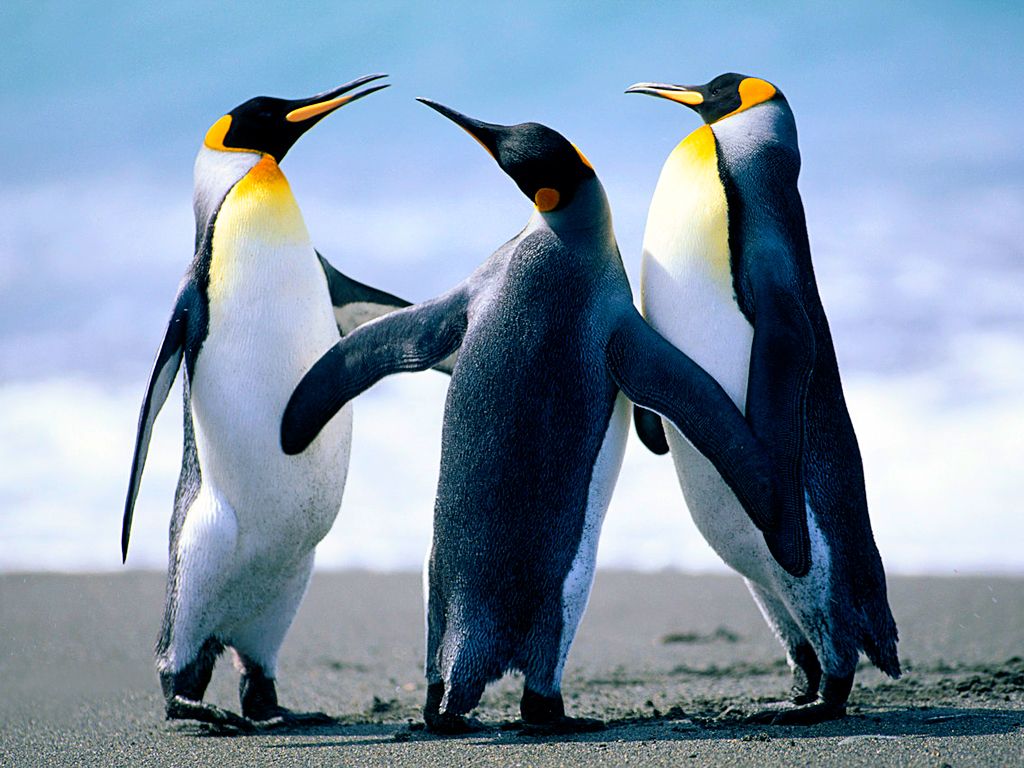 Handling 9.1Administrativa föreskrifterXXXXXxxx201x-xx-xxAdministrativa föreskrifterXXXXXxxx201x-xx-xxAdministrativa föreskrifterXXXXXxxx201x-xx-xx